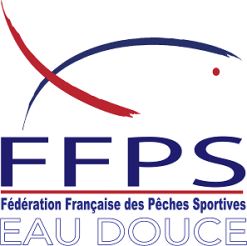 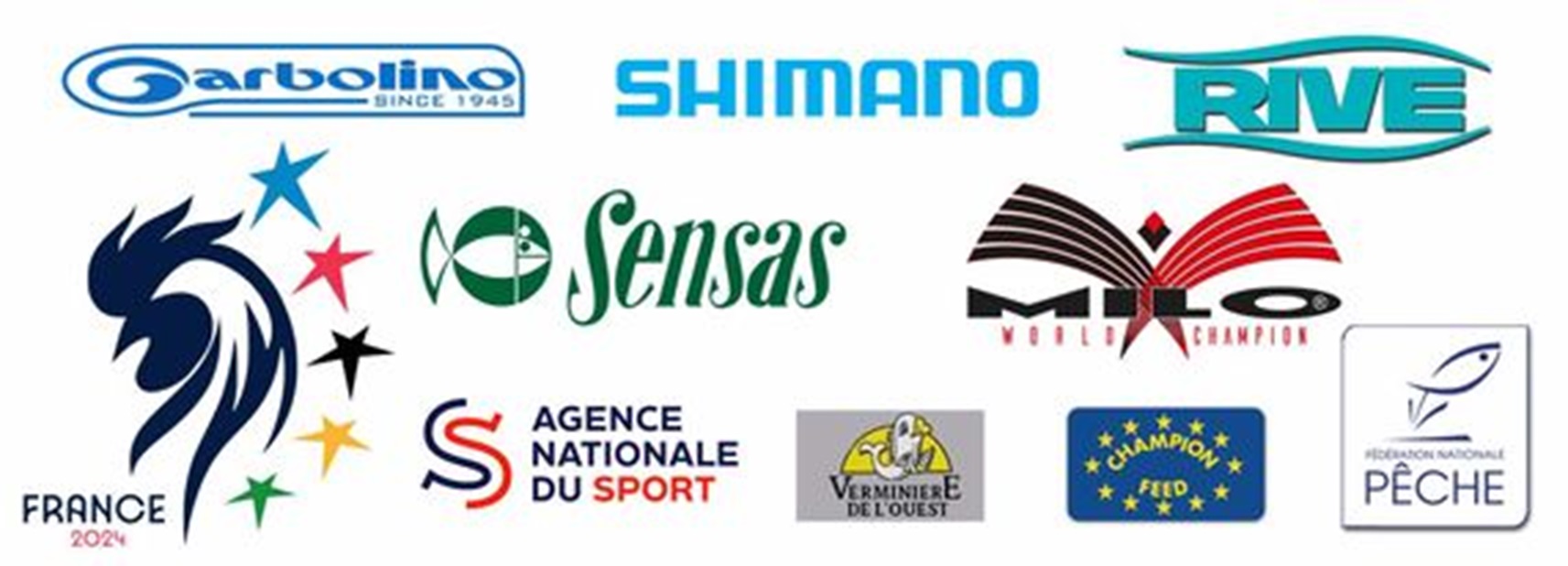 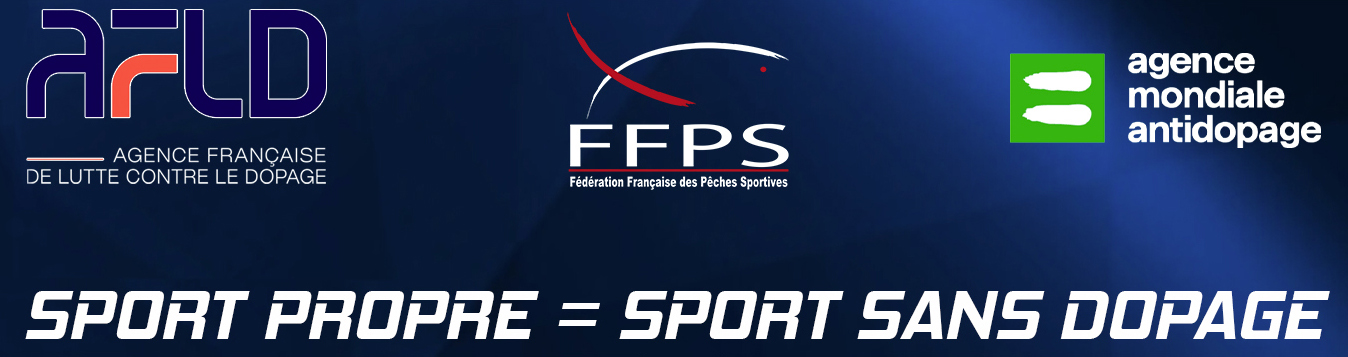 MOTS D’ACCUEILInfos SITE et SECTEURSLIMITATIONSHORAIRESPoints de rendez-vousInformations diversesRèglement particulier Mettre ICI ce qui est particulier au site : Permis interfédéral obligatoire, entrainements autorisés ou besoin d’un permis spécial, 2 bourriches, remise des poissons à l’eau après la pesée …. Restauration et hébergementsPoissons dominantsAccèsPoints GPSChariotSecteur ASecteur BSecteur CProfondeurVitesse du courantNul – Lent –Rapide -ViolentSecteur ASecteur BSecteur CAnguilleInterditeBrochet60cmsSandre50cmsTruite25cmsMaximumParticularitésCannesAmorceEsches totalesFouillis Vers de vaseVers de terreEntiersManche1Manche2Manche3Rendez-vous Tirage au sortEntrée dans les boxDébut des contrôles (*)AmorçageDébut de la manche5 minutesFin de la manchePalmarèsMarée basseMarée hauteSur placeAutrePoints GPSManche1 Manche2Manche3PalmarèsNomTéléphoneMailResponsable de l’épreuveForfait